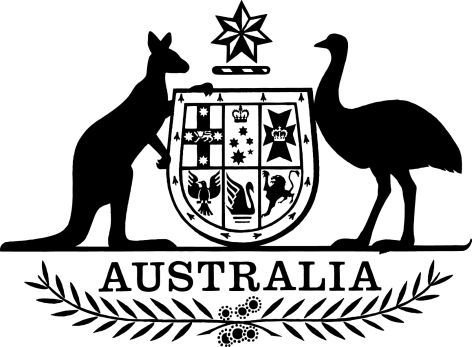 Plant Health Australia (Plant Industries) Funding Determination 2014I, Barnaby Joyce, Minister for Agriculture, make the following determination.Dated 2 September 2014Barnaby JoyceMinister for AgricultureContents1	Name of determination	12	Commencement	13	Authority	14	Schedules	15	Definitions	16	Determination of proportion of yearly contribution—Grain Producers Australia Limited	17	Determination of proportion of yearly contribution—AUSVEG Limited	2Schedule 1—Repeals	3Plant Health Australia (Plant Industries) Funding Determination 2013	31  Name of determination		This determination is the Plant Health Australia (Plant Industries) Funding Determination 2014.2  Commencement		This determination commences on the day after it is registered.3  Authority		This determination is made under subsection 10(3) of the Plant Health Australia (Plant Industries) Funding Act 2002.4  Schedules		Each instrument that is specified in a Schedule to this instrument is amended or repealed as set out in the applicable items in the Schedule concerned, and any other item in a Schedule to this instrument has effect according to its terms.5  DefinitionsNote:	A number of expressions used in this determination are defined in the Act, including the following:(a)	PHA plant product;(b)	PHA year;(c)	yearly contribution.		In this determination:Act means the Plant Health Australia (Plant Industries) Funding Act 2002.6  Determination of proportion of yearly contribution—Grain Producers Australia Limited	(1)	This section applies to the yearly contribution for Grain Producers Australia Limited for the PHA year that commenced on 1 July 2014.	(2)	The proportion of the yearly contribution that relates to a PHA plant product mentioned in column 1 of an item in the following table is the proportion mentioned in column 2 of the item.7  Determination of proportion of yearly contribution—AUSVEG Limited	(1)	This section applies to the yearly contribution for AUSVEG Limited for the PHA year that commenced on 1 July 2014.	(2)	The proportion of the yearly contribution that relates to a PHA plant product mentioned in column 1 of an item in the following table is the proportion mentioned in column 2 of the item.Schedule 1—RepealsPlant Health Australia (Plant Industries) Funding Determination 20131  The whole of the determinationRepeal the determination.Proportion of yearly contribution—Grain Producers Australia LimitedProportion of yearly contribution—Grain Producers Australia LimitedProportion of yearly contribution—Grain Producers Australia LimitedColumn 1Column 2ItemPHA plant productProportion of yearly contribution (%)1Barley13.6552Canary0.0123Canola18.0644Cereal rye0.0535Chickpeas3.6436Cowpeas0.0107Faba beans1.0048Field peas0.6369Grain maize0.68010Grain millets0.06111Grain sorghum3.39312Lentils1.28813Linseed0.02914Lupins1.57215Mung beans0.38716Navy beans0.01917Oats1.01018Peanuts0.22219Pigeon peas0.01020Safflower0.02121Soybean0.24122Sunflower0.63323Triticale0.20824Vetch0.02325Wheat53.126Proportion of yearly contribution—AUSVEG LimitedProportion of yearly contribution—AUSVEG LimitedProportion of yearly contribution—AUSVEG LimitedColumn 1Column 2ItemPHA plant productProportion of yearly contribution (%)1Vegetables852Unprocessed potatoes103Processing potatoes5